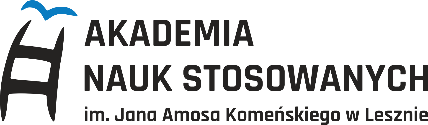 BEZPIECZEŃSTWO NARODOWE1. Podstawowe informacje o kierunku.Forma studiów: stacjonarne i niestacjonarnePoziom studiów: studia pierwszego stopniaUzyskany tytuł po ukończeniu studiów: licencjatCzas trwania studiów: 6 semestrów (3 lata)2. Opis kierunku.Kierunek Bezpieczeństwo narodowe jest ofertą kształcenia, która spełnia oczekiwania absolwentów szkół ponadpodstawowych – szczególnie tzw. klas mundurowych, a także wybranych służb mundurowych oraz zespołów zarządzania kryzysowego. Program studiów wyróżnia się dużą liczbą zajęć o charakterze praktycznym, dzięki temu po ukończeniu studiów absolwent jest znacznie lepiej przygotowany do spełnienia wysokich oczekiwań stawianych mu przez w/w podmioty. Zdobywanie konkretnych umiejętności 
i kompetencji w czasie trwania studiów oraz podczas odbywania praktyk, pozwala studentom lepiej zrozumieć procesy zachodzące w rzeczywistości społeczno-gospodarczej i administracyjnej, 
i wynikające z tego zagrożenia, a następnie brać czynny udział w kreowaniu bezpieczeństwa na różnych poziomach i w róznym zakresie merytoryczno-organizacyjnym.
Kierunek Bezpieczeństwo narodowe jest odpowiedzią na rosnące zapotrzebowanie, szczególnie jednostek administracji rządowej i samorządowej na osoby gotowe do pracy w służbach mundurowych oraz instytucjach zarządzania kryzysowego. 
Dlatego realizowane jest kształcenie na dwóch zakresach do wyboru:przygotowanie do służby w Policji – program studiów realizowany jest na podstawie umowy z Komendą Główną Policji, dzięki czemu studenci zrealizują część podstawowego szkolenia zawodowego, co w ciągu roku od ukończenia studiów pozwoli im na odbycie skróconego kursu podstawowego w przypadku wstąpienia do służby w Policji.zarządzanie kryzysowe z elementami obronności – program umożliwiający uzyskanie szerokiego spektrum kwalifikacji otwierających ścieżkę kariery zarówno w innych niż Policja służbach mundurowych, jak i działach jednostek rządowych i samorządowych zajmujących się gwarancją bezpieczeństwa w sytuacjach kryzysowych.3. Sylwetka absolwenta (uzyskane kompetencje, umiejętności).Absolwent posiada podstawową wiedzę z zakresu nauk społecznych, ze szczególnym uwzględnieniem nauki o bezpieczeństwie oraz nauki o polityce. Zna prawne, polityczne 
i ekonomiczne struktury i instytucje bezpieczeństwa narodowego oraz ich elementy, a także relacje między strukturami i instytucjami bezpieczeństwa narodowego na poziomie lokalnym, regionalnym, krajowym i międzynarodowym. Zna rodzaje więzi społecznych, politycznych, ekonomicznych i prawnych z zakresu bezpieczeństwa narodowego oraz rządzące nimi prawidłowości. Zna metody, narzędzia i techniki pozyskiwania danych z zakresu nauk społecznych, ekonomicznych, prawnych i historycznych. 
Absolwent orientuje się także w procesach zmian struktur i instytucji bezpieczeństwa narodowego oraz genezie, przyczynach, przebiegu, skali i konsekwencjach tych zmian. Zna przepisy prawne dotyczące ochrony własności intelektualnej, zasady prowadzenia działalności gospodarczej 
w zakresie ochrony osób i mienia oraz pozyskiwania na ten cel zewnętrznych środków finansowych. Potrafi interpretować i analizować zjawiska polityczne, ekonomiczne i prawne 
w naukach o bezpieczeństwie oraz naukach pokrewnych oraz wykorzystać podstawową wiedzę teoretyczną i pozyskiwać dane do analizowania procesów politycznych, ekonomicznych 
i prawnych w sferze bezpieczeństwa narodowego. Potrafi prognozować skutki procesów i zjawiska polityczne, ekonomiczne i prawne zachodzące w sferze bezpieczeństwa narodowego przy wykorzystaniu odpowiednich metod i narzędzi. 
Absolwent potrafi również rozwiązywać zadania związane z gwarancją bezpieczeństwa oraz analizować, proponować i wdrażać właściwe rozwiązania problemów pojawiających się w pracy zawodowej. Posiada umiejętność rozumienia i analizowania zjawisk z zakresu bezpieczeństwa narodowego. Potrafi przygotować prace pisemne oraz wystąpienia ustne w języku polskim i obcym dotyczące zagadnień związanych z bezpieczeństwem narodowym z wykorzystaniem podstawowych ujęć teoretycznych oraz różnych źródeł. Posiada umiejętności językowe w zakresie nauk o bezpieczeństwie i nauk pokrewnych, zgodne z wymaganiami określonymi dla poziomu B2 Europejskiego Systemu Opisu Kształcenia Językowego. Ponadto, absolwent rozumie potrzebę ciągłego dokształcania się w celu poprawy jakości swojej pracy. Potrafi pracować w zespole oraz wziąć odpowiedzialność za powierzone zadania w pracy na rzecz instytucji i przedsiębiorstw odpowiedzialnych za gwarancję bezpieczeństwa. Potrafi prawidłowo określić priorytety służące realizacji określonego zadania z zakresu bezpieczeństwa narodowego. Identyfikuje i rozstrzyga dylematy pojawiające się w pracy na stanowiskach związanych z gwarancją bezpieczeństwa. Potrafi przygotowywać, realizować oraz pozyskiwać środki finansowe na realizację projektów 
z zakresu bezpieczeństwa oraz samodzielnie uzupełniać 
i doskonalić posiadaną wiedzę i umiejętności dotyczące warsztatu zawodowego. Potrafi założyć 
i prowadzić własną działalność gospodarczą oraz pozyskać zewnętrzne źródła jej finansowania. Perspektywy zatrudnienia (potencjalne miejsca pracy).Za najważniejsze potencjalne miejsca pracy absolwenta należy uznać:rządowe instytucje publiczne,samorządowe instytucje publiczne (urzędy gmin, powiatów, województw, urzędy pracy, 
   samorządowe jednostki organizacyjne),zespoły zarządzania kryzysowego,Policja, Straż Gminna, Miejska, Służba Celna, Służba Graniczna, Służba Ochrony Kolei, Centralne Biuro Antykorupcyjne, Inspekcja Transportu Drogowego,Siły Zbrojne RP,Straż Pożarna,agencje ochrony osób i mienia,biznes, służby i organizacje społeczne, organizacje międzynarodowe, w tym UE.Przebieg i organizacja praktyk: liczba godzin, miejsca odbywania praktyki, czy są przewidziane praktyki wakacyjne.Praktyka zawodowa jest realizowana w wymiarze 960 godzin, w semestrach III, IV, V i VI. Plan zajęć jest skonstruowany w taki sposób, aby student w tym czasie mógł skoncentrować się niemal wyłącznie na realizacji praktyki. Co do zasady praktyki realizowane są w okresie zajęć dydaktycznych, natomiast na wniosek studenta, w uzasadnionych przypadkach, realizacja praktyki możliwa jest również w okresie wakacyjnym. Istotny jest również fakt, że wszelkiego rodzaju służba lub praca zawodowa związana z sektorem bezpieczeństwa zaliczana jest do okresu praktyki. Jest to szczególnie ważne dla osób podejmujących studia w trybie niestacjonarnym. W zakresie przyjmowania studentów na praktyki. uczelnia posiada porozumienia z takimi instytucjami jak: Policja, Wojsko Polskie, jednostki samorządu terytorialnego, prywatne agencje ochrony osób i mienia.Miejsca odbywania zajęć (m.in. opis laboratoriów).Zajęcia odbywają się w wyposażonych w niezbędny sprzęt audiowizualny salach wykładowych 
i ćwiczeniowych, natomiast niektóre zajęcia w ramach zakresu „Przygotowanie do służby 
w Policji” realizowane jest w nowotworzonym laboratorium kryminalistycznym.Przykładowe przedmioty prowadzone w ramach kierunku (przedmioty ogólne, kierunkowe, specjalistyczne, kształtujące umiejętności językowe).Przedmioty ogólne:Teoria bezpieczeństwa, Strategia bezpieczeństwa, Wprowadzenie do kryminologii i kryminalistyki, Kryminalistyka, Polityka bezpieczeństwa, Podstawy prawaZakres: przygotowanie do służby w Policji:Zasady funkcjonowania jednostek Policji, Ustalanie okoliczności zdarzeń i zabezpieczanie ich miejsca, Prawo karne materialne i prawo wykroczeń – część ogólna, Prawo karne materialne 
i prawo wykroczeń – część szczególna, Zasady użycia broni palnej, Służby specjalneZakres: zarządzanie kryzysowe z elementami obronności:Organizacja i praktyka zarządzania kryzysowego w Polsce, Prawne podstawy zarządzania kryzysowego, Korupcja i przestępczość urzędnicza, Zarządzanie i dowodzenie, Logistyka wojskowaObrona terytorialnaInformacja o przewidywanych formach realizacji zajęć z wykorzystaniem metod i technik kształcenia na odległość.Microsoft Teams to platforma komunikacyjna, w oparciu o którą odbywa się część zajęć na odległość, szczególnie wybrane wykłady i wybrane zajęcia języka obcego.Dlaczego warto wybrać Bezpieczeństwo narodowe?Praca w służbach mundurowych przynosi wiele satysfakcji i daje gwarancję stabilizacji finansowej. Wyższe wykształcenie w tej branży otwiera nowe ścieżki kariery i zwiększa szansę na awans.Zajęcia teoretyczne prowadzone są przez profesorów z bogatym dorobkiem naukowym, a zajęcia praktyczne przez osoby zawodowo związane z policją, wojskiem oraz zarządzaniem kryzysowym. Na zajęciach student czuje się jak technik kryminalistyki i uczy się ujawniać oraz zabezpieczać ślady linii papilarnych pod względem formalno-procesowym.